Qamar  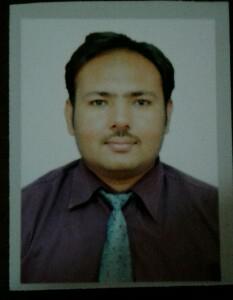 Qamar.380826@2freemail.com CAREER OBJECTIVEAs I am the fresher in this field, I will know about the nature of my work. Moreover, I will attempt to know about the various processes which form my job. By doing so, I will be able to do my job more proficiently. On the other hand, I shall implement my knowledge into the practical world.PERSONAL DETAILSDate of birth28/04/1987GenderMaleCityDubaiNationalityPakistanMarital StatusMarriedReligionIslamLanguages knownArabic, English and UrduHobbyInternet surfingWORK EXPERIENCECo-ordinatorSheta & saif Riyadh Saudi ArabiaDec 2011 - Aug 2015To maintain the accounts, appointments with the honourable customers & motivate the installation team to enhance the sales and to provide after sales service to customers.EDUCATION DETAILSSKILLSComputer	Ms officeTallyMicrosoft OutlookDriving licence	L.t.v Saudi Arabian driving licenceAbilities	Quick learner, Team leader & like to work under pressureProblem solving	Able to deal with the problems calmly and effectivelyCommunication	Confident verbal & writing skillsTeam work	Accustomed to working in groups, worked effectively as a part of teamStrengths	HonestyCalm attitudeNever give upWeaknesses	EmotionsInability to say noOverthinkingDECLARATIONI hereby declare that the above cited information is true to the best of my knowledge and belief, if given a chance, I can prove myself.Powered by TCPDF (www.tcpdf.org)Degree/CourseInstitutionUniversity/BoardCGPA/PercentaYear of PassinggeB.comGovt college ofUniversity of50.8%2009commercePunjabFaisalabadPipfaTips college of%2009commerceFaisalabadF.sc (pre-Govt.collegeFaisalabad58%2006medical)university,boardFaisalabadMatriculation(sciM.c.highFaisalabad63%2004ence )school,factoryboardarea,Faisalabad